JAMHURI YA MUUNGANO WA TANZANIAOFISI YA RAIS - TAMISEMI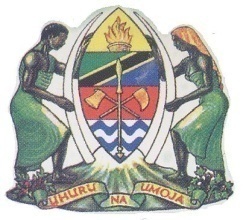  Shule ya Sekondari Arusha Day,  S.L.P. 2444, ARUSHA.				TAREHE: 14/12/2020SIMU NA: 0754581695FOMU NA. ………KUMB NA. ADSS/P.4/98JINA LA MWANAFUNZI ………………………………….YAH:  MAAGIZO YA KUJIUNGA NA SHULE YA SEKONDARI YA ARUSHA DAY, WILAYA YA ARUSHA MJINI, MKOA WA ARUSHA MWAKA 2021UTANGULIZINinafurahi kukujulisha kwamba umechaguliwa kujiunga na kidato cha KWANZA katika shule hii mwaka 2021. Hongera sana.Shule ya Sekondari ya ARUSHA DAY. Ipo umbali wa NUSU Kilomita Mashariki mwa JIJI LA ARUSHA.	Muhula wa kwanza wa masomo unaanza tarehe 11/01/2021 unatakiwa kuripoti shuleni Kuanzia saa moja tarehe 11/01/2021 na mwisho wa kuripoti ni ndani ya siku saba yaani tarehe 18/01/2021MAMBO MUHIMU YA KUZINGATIA KABLA YA KURIPOTI SHULENI (MAJUKUMU YA MZAZI/MLEZI)	SARE ZA SHULE:A) WAVULANA - Suruali mbili (2) za rangi ya kijani yenye marinda mawili (2) mbele, zisizobana wala zisiwe mlegezo, chini iwe na upana upana wa inch 17. Ni marufuku kushona MNYONYO. (Kitambaa kimeambatishwa KITAMBAA NI    GRADE ONE -  Mashati mawili meupe mikono mifupi (tomato) -  Tai ndefu ya rangi ya kijani moja au Zaidi yenye mistari nyeupe -  Soksi nyeusi jozi mbili au Zaidi -  Viatu vyeusi vya kamba vyenye soli fupi -  Sweta moja la la rangi ya kijaniB) WASICHANASketi mbili (2) za rangi ya kijani marinda kumi na sita ndefu kabisa karibu na kifundo cha mguu, isiwe na belt pana. (Kitambaa kimeambatishwa) KITAMBAA NI GRADE ONE Mashati mawili meupe mikono mifupi (tomato)Tai ndefu ya rangi ya kijani moja au Zaidi yenye mistari nyeupe.Soksi nyeupe ndefu (stockings) jozi mbiliViatu vyeusi vya kamba vyenye soli fupi (sio simple shoes)Sweta la rangi ya kijaniRangi ya Hijab ni nyeupe yenye ufito wa kijani urefu ufike kwenye viwiko vya mikono. (mchoro umeambatishwa)- Picha mbili (mbili) ndogo (passport size)C) SARE YA MICHEZO            - Track suti za Green, T- shirt nyeupe na raba nyeupe kwa wavulana na wasichana. Ni lazima maana      ni sehemu ya sare ya shule.na zitakuwa zinavaliwa siku ya Alhamisi na zenye nembo ya shuleMUHIMU: Watoto wa kike hawaruhusiwi kusuka nywele wala kutia dawa. Unaruhusiwa kumhamisha mwanao kama utaona sharti hili ni gumu kwake.MAHITAJI MENGINE MUHIMUDaftari 12 counter books Quire 3. Madaftari mengine madogo yataelekezwa na waalimu wa masomo.Kalamu na penseliMkebe wa hesabuMfuko mzuri wa kubebea madaftari.Kamusi ya Kiingereza (Oxford Student’s Dictionary)Wavulana wataleta jrubber squeezer 01 (si fedha tafadhali) kwa ajili ya usafiWasichana wataleta  fagio aina ya chelewa fupi 01 na ndoo ndogo lita 10 - 01 (si fedha tafadhali) kwa ajili ya usafiFile la plastic (spring file safari)ZINGATIA: Chakula cha mchana, nauli ya kufika shuleni na kurudi nyumbani ni jukumu lako mzazi/mlezi.Vitu tajwa hapo juu vitakaguliwa siku ya kuripoti shuleni.D) SHERIA NA KANUNI MUHIMU ZA SHULE HII.1. NIDHAMUMwanafunzi anapaswa kuwa na heshima kwa walimu,viongozi wa shule,wanafunzi wenzake na jamii kwa ujumla; kushirikiana na wenzake na kuwa mvumilivu.Anapaswa kutii maagizo halali yanayotolewa na walimu pamoja na viongozi wengine.Mwanafunzi anapaswa kutunza na kulinda mali za shule, umma na binafsiMwanafunzi anapaswa kushiriki kazi za darasani na kujisomea bila kupiga kelele hata kama mwalimu hayupo. Ikibidi kutoka nje ni lazima kuomba ruhusa kwa mwalimu au kiongozi wa darasa.Mwanafunzi kutembelea nyumba za walimu au watumishi wengine wa shule anapaswa kuwa na sababu maalum.Mwanafunzi anapaswa kuheshimu bendera ya taifa, picha za viongozio wa taifa, nembo ya taifa, wimbo wa taifa na pesa za taifa wakati wote. Mwanafunzi hapanswi kuruka ukuta mda wote awapo shuleniMwanafunzi anapaswa kufahamu mipaka ya shule kikamilifu wakati wote anapokuwa mwanafunzi.Mwanafunzi hapaswi kula wala kutafuna kitu chochote darasaniMwanafunzi hapanswi kutumia rangi, chaki au kalamu kuandika  kwenye kuta za madarasa, vyooni au majengo ya shuleMwanafunzi hapanswi kufanya biashara, kucheza kibati, Kamari na kukopeshanaMAHUDHURIOKila mwanafunzi anapaswa kuwahi shuleni na kuhudhuria vipindi vyote kulingana na ratiba ya shule. Kutoka nje ya mipaka ya shule ni lazima kuomba ruhusa kwa mwalimu wa zamu au mwalimu wa nidhamu na mkuu wa shuleKila mwanafunzi anapanswa kuwepo shuleni siku zote kwa kuzingatia mihula ya shule. Kutokuwepo shuleni bila ruhusa nimakosa. Kutokuwepo shuleni kwa siku 90 mfululizo bila ruhusa hauvumilikiSAREKila mwanafunzi anapanswa kuvaa sare za shule wakati wote wa muda wa masomo kadri ya maelezo ya shule. Nje ya muda wa masomo uvaaji uzingatie utaratibu wa shule wa sare za kushindia au mavazi mengine. mavazi yote yawe ya heshima na yenye kuzingatia matukio husika.Awapo nyumbani anapaswa kuvaa mavazi ya heshima.Mwanafunzi wa kiume hapaswi kubana suruali (mnyonyo) na mwanafunzi wa kike hapaswi kushona au kukata sketi ya shule. Anapanswa kufuata maelekezo ya kujiunga na shule. Pia hapaswi kutinda nyusi au kupaka wanja.USAFI	Mwanafunzi anapaswa kutunza usafi wa mwili na mavazi, kuwa na nywele fupi bila kusuka, kujiepusha kuweka rangi kwenye kucha, vidole, kuweka dawa kwenye nywele au kuweka urembo wa aina yeyote mwiliniMwanafunzi anapaswa kutunza mazingira ya shule wakati wote. Na eneo alilopewa kufanyia usafi.Mwanafunzi hapaswi kuchora mwili wake (tattoo) au hina au pico.MAKOSA YAFUATAYO YANAWEZA KUSABABISHA KUFUKUZWA AU KUSIMAMISHWA SHULE.a) Wizi.wa mali ya shule au ya mwanafunzi mwenzako	b) Uasherati/ushoga/uzinzi/ulawiti/usagai/ ubakaji	c) Ulevi wa aina yoyote (pombe, ugoro, mirungi na madawa ya kulevya kama vile uvutaji bangi, cocaine, mirungi, kuberi, na kadhalika.d) Kupigana au kupiga na mwanafunzi mwenzako au mwalimu wako.e) Kuharibu mali ya shule au ya mwenzako kwa makusudi.f) Kudharau Bendera ya Taifa.g) Kupata mimba, kutoa mimba au kusababisha mimba kwa mwanafunzih) Kuoa au kuolewa.i)  Kugoma, kuchochea na kuongoza au kushiriki kuvurugam amani na usalama shule au watuj) Kukataa adhabu kwa makusudi.k) Kuwa na simu ya mkononi, line, vipodozi, CD, flash au kujihusisha na uchezaji wa kamari na michezo mingine inayofanana na hiyo.l) Kupunguza sketi au suruali ya shule (mnyonyo) kinyume na maelekezo yaliyotolewam) Utoro wa muda mrefu (siku 90) MAMBO MENGINE MUHIMU YANAYOPASWA KUKAMLISHWA NA KUWASILISHWA SHULENI NA MWANAFUNZI.	a) Medical Examination Form ambayo itajazwa na Mganga Mkuu wa Hospitali ya Serikali. Fomu hii itakabidhiwa kwa Mkuu wa Shule mara utakaporipoti shuleni.b) Fomu ya maelezo binafsi kuhusu historia ya mwanafunzi na mkataba wa kutoshiriki katikamigomo, fujo na makosa ya jinai.c) Fomu ya Mzazi kukiri kukubaliana na sheria kanuni na maelekezo mengine yatakayotolewana shule.d) Tafadhali soma kwa makini maelezo/ maagizo yaliyomo kwenyefomu na 1 mpaka  5  nauyatekelezekikamilifu.Ijazwe na kurudishwa shuleni kwa Mkuu wa shuleAHADI YA MWANAFUNZIFomu hii ijazwe na mwanafunzi aliyechaguliwa  kuingia kidato cha kwanza 2020Mimi --------------------------------------------- (Majina kamili) wa Kidato cha ----- Mwaka------ Natambua wajibu wangu kwa Taifa, familia na mimi binafsi kama mwanafunzi kwamba:-Nitatii na kuwaheshimu viongozi wangu wote ikiwa ni pamoja na waalimu na watumishi wengine wote pamoja na viranja woteNitafuata sheria, kanuni na taratibu zote za shule na maelekezo yatakayotolewa na uongozi wa shuleNitawahi shuleni na kuhudhuria vipindi vyote na kamwe sitatoroka shule, nitaomba ruhusa mara nitakapohitaji kuwa nje ya mipaka ya shuleIwapo sitashindwa kutimiza maagizo tajwa hapo juu, hatua kali za kinidhamu zitachukuliwa dhidi yangu, ikiwa ni pamoja na kusimamishwa shule au kufukuzwa shule----------------------------------------                                                       ---------------Jina na saini ya Mwanafunzi                        	TareheAHADI YA MZAZI/MLEZIMimi……………………………………………. Mzazi/Mlezi wa …………………….Nimesoma na kuelewa maelekezo yote pamoja na sheria za shule. Naahidi kumtimizia mwanangu mahitaji yote ya shule, ikiwa ni pamoja na sare ya shule, chakula, matibabu na nauli. Aidha nitahakikisha mwanangu anatii sheria, kanuni na taratibu zote za shule katika kipindi chote atakachokuwa shuleni. Ninaahidi pia nitafuatilia maendeleo ya mwanangu shuleni ikiwepo kuhudhuria vikao vya wazazi, kuchukua ripoti yake ya maendeleo na mambo mengine yote ya kimaendeleo ambayo tutakubaliana katika vikao vya wazazi kwa ajili ya maendeleo ya shule yetu. Nikishindwa kufanya hivyo bila kutoa taarifa yoyote nitakuwa tayari kuchukuliwa hatua kali za kisheria ikiwemo kupelekwa ofisi za kata na kushtakiwa ……………………………..                                                                                …………..Jina na saini ya Mzazi/Mlezi                                                                                   TareheMWISHO: Uongozi wa shule ya sekondari Arusha Day unakukaribisha sana shuleni.--------------------------L.E KIKURAMKUU WA SHULESHULE YA SEKONDARI ARUSHA DAYTAARIFA BINAFSI ZA MWANAFUNZISEHEMU A.  TAARIFA.Jina kamili (kama kwenye mtihani) -------------------------------------------------Tarehe ya kuzaliwa --------------------------------------------DINI ---------------------------------------------------------------------------------Mahali alipozaliwa: Kijiji/Mtaa  ------------------------ Kata -----------------------Wilaya ---------------Mkoa -------------- Shule ulipomaliza darasa la saba/kidato cha ------------------------------------------------------Namba ya Mtihani ---------------------------------Kidato unachokuja kuingia shuleni -----------------------------------------Majina ya vyama vya masomo ambayo umewahi kujiunga.-----------------------------------------------------------------------------SHULE YA SEKONDARI ARUSHA DAYFOMU YA TAARIFA ZA MZAZI /MLEZI WA MWANAFUNZIB:  TAARIFA ZA MZAZI/MLEZIJina kamili la Baba ------------------------------------------------ Kazi yake ----------------------------------------------------------Jina kamili la Mama -----------------------------------------------Kazi yake -----------------------------------------------------------Jina kamili la Mzazi/Mlezi (iwapo mtoto haishi na wazazi wake).-------------------------------------------------------------------------------------------------------------------Kazi na anwani ya Mzazi/ Mlezi ---------------------------------------------------------------------------------Nyumbani kwa baba (alipozaliwa mtoto )--------------------------------------------------------------Mtaa anakoishi mzazi/mlezi ------------------------------------------------------------------------------------Namba ya Simu ya Mzazi/Mlezi ------------------------------------------------------------------------Mahali pa kazi ya Mama --------------------------------------------------------------------------------Mtoto anaishi na (i) --------------------------- (ii) ---------------------- (iii) Wazazi wote Dini ya Baba --------------------------------------- dhehebu ---------------------------------------------Dini ya Mama ------------------------------------- dhehebu --------------------------------------------Dhehebu unalotaka mwanao alelewe ------------------------------------------------------------------Mimi ------------------------------------- Baba/Mama/Mlezi  wa ---------------------------------------Namba ya simu mzazi (i) baba--------------------------------- (ii)  mama ----------------------------(iii) mlezi ----------------------------------- Nathibitisha kuwa taarifa hiyo hapo juu ni sahihi na NINAAHIDI kushirikiana na walimu ili kuhakikisha kwamba mwanangu anakuwa na tabia nzuri, na mwenye bidii ya masomo.     --------------------------------------				Tarehe------------------i)  Sahihi ya Baba      -----------------------------------				Tarehe ------------------ ii)  Sahihi ya Mama       ----------------------------------				Tarehe ------------------iii) Sahihi ya Mlezi       -------------------------------------                                        Tarehe ------------------NDUGU WENGINE AMBO TUNAWEZA KUWASILIANA NAO ENDAPO KUTATOKEA TATIZOJINA………………………… UHUSIANO…………………………….  SIMU ……………………..………………………… UHUSIANO …………………………....   SIMU …………………….………………………… UHUSIANO ……………………………   SIMU …………………....UTHIBITISHO WABalozi unapotokea Jina ------------------------------ Saini ----------------- Tarehe ---------------------------Namba ya simu -------------------------- Mwenyekiti wa mtaa Jina ---------------------------- Saini --------------Tarehe -----------------------Namba ya simu. -----------------------------Mtendaji Kata.JINA ------------------------------------------------        SAINI YAKE ------------------------------------       TAREHE -------------------------------------------          MHURI: --------------------------           NAMBA YA SIMU   --------------------------------            JAMHURI YA MUUNGANO WA TANZANIAOFISI YA RAIS - TAMISEMI                                                                                                                          ARUSHA DAY SECONDARY                                                                                                                           S.L.P 2444                                                                                                                             ARUSHA                                                                                                                               SIMU NA: 0754581695Kumb: Na. ADSS/P.4./40MZAZI/MLEZI-------------------------------------------Kidato cha Kwanza 2021YAH:  SALAAM ZA PONGEZI NA UKARIBISHO KATIKA UMOJA WA WAZAZI ARUSHA DAY.Bodi ya shule ikishirikiana na uongozi wa shule na Kamati ya Wazazi wenye watoto wao hapa Arusha Day Sekondari wanakupongeza kwa mwanao kuchaguliwa kujiunga na masomo ya sekondari kidato cha kwanza 2021 HONGERA SANA NA KARIBU SANA kwenye umoja wa wazazi wa Arusha Day. Umoja wetu huu unadhima kuut atu (3).KUINUA KIWANGO CHA TAALUMAKUIMARISHA NIDHAMU NA MALEZI YA MTOTOKUBORESHA MAZINGIRA YA KUFUNDISHIA NA KUJIFUNZIA.Mzazi ufahamu  na utekeleze majukumu haya kwa mwanaoKuboresha taaluma.Kumhudumia mwanao chakula.Kutekeleza makubaliano ya vikao vya wazazi.    Kuimarisha malezi ya mtoto awapo nyumbani iliaendelee kuwa na nidhamu awapo shuleni.Kuhudhuria mikutano yote itakayoitishwa ili tuweze kupata mawazo yako na ushauri wako.Kushirikian ana walimu na uongozi wa shule kumhimiza mtoto kufanya bidii katika masomo kwani kauli mbiu yetu ya shule ni “KUPATA UFAULU WA KIWANGO CHA JUU”“SEEKING THE HIGHEST STANDARD”.NB: Kutakuwa na KIKAO cha wazazi wote wa kidato cha kwanza TAREHE 6/01/2021 saa 8 mchana.KARIBU SANA ARUSHA DAY SEKONDARI………………..L. E. KIKURAMKUU WASHULEMINISTRY OF EDUCATION SCIENCE AND TECHNOLOGYARUSHA DAY SECONDARY SCHOOLMEDICAL EXAMINATIONFORM To  be completed by Medical Officer in a Government Hospital in respect of all new Entrants to Arusha Day Secondary School.Full Name of the Student: --------------------------------------------------------“AIDS” Test:  ---------------------------------------------------------------------Blood count (Red & white)------------------------------------------------------Urine Examination: ---------------------------------------------------------------Stool examination: ----------------------------------------------------------------Syphilis Test: ----------------------------------------------------------------------T.B. TEST: -------------------------------------------------------------------------Ear Test: ----------------------------------------------------------------------------Eye Test: ----------------------------------------------------------------------------Abdomen: ---------------------------------------------------------------------------Spleen: ------------------------------------------------------------------------------Addition Information or any other Physical, mental hereditary disability or infectious diseases:-------------------------------------------------------------------------------------------------------------------(Please state nature of treatment)Medical certificate:I certify that the above mentioned has been examined and found it to/not to pursue Further Education. Signature ----------------------Designation --------------------Station --------------------------Date ---------------- Official stamp ---------------NB: Fomu hii ijazwe na Daktari katika Hospitali ya serikali- Wilaya/Mkoa. UJE NA KARATASI HII BAADA YA MAJIBU YA VIPIMO KUTOKA KWA DAKTARI.……………………..L.E. KIKURAHEADMISTRESS